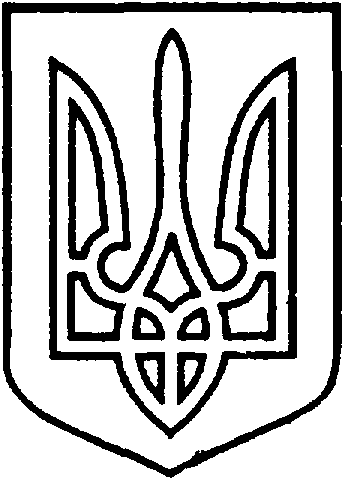 СЄВЄРОДОНЕЦЬКА МІСЬКА ВІЙСЬКОВО-ЦИВІЛЬНА АДМІНІСТРАЦІЯ  СЄВЄРОДОНЕЦЬКОГО РАЙОНУ  ЛУГАНСЬКОЇ  ОБЛАСТІРОЗПОРЯДЖЕННЯкерівника Сєвєродонецької міської  військово-цивільної адміністрації14 червня 2021  року                                                                                      № 921Про внесення змін до розпорядження керівника військово-цивільної адміністрації від 29.10.2020 № 758 Керуючись частиною першою ст. 1, частиною дванадцятою ст. 3, пунктом 12 частини першої ст. 4, пунктом 8 частини третьої ст. 6 Закону України «Про військово-цивільні адміністрації», Законом України «Про оренду державного та комунального майна», постановою Кабінету Міністрів України «Деякі питання оренди державного та комунального майна»                   від 03.06.2020 № 483, з метою здійснення заходів з передачі в оренду комунального майна Сєвєродонецької міської територіальної  громади,зобовʼязую:1.Внести зміни до розпорядження керівника Військово-цивільної адміністрації міста Сєвєродонецьк Луганської області від 29.10.2020                    № 758 «Про затвердження переліку першого типу об’єктів нерухомого та індивідуально визначеного майна територіальної громади м. Сєвєродонецька Луганської обл., що підлягають передачі в оренду у 2020-2021 роках», а саме: 1.1. Доповнити перелік об’єктів першого типу у додатку до розпорядження наступним розділом:2.	 Дане розпорядження підлягає оприлюдненню.3.	Контроль за виконанням цього розпорядження покласти на                    першого заступника керівника Сєвєродонецької міської військово-цивільної адміністрації Ігоря РОБОЧОГО.Керівник Сєвєродонецької міськоївійськово-цивільної адміністрації  		 	Олександр СТРЮК №з/пНайменування обєктуНайменування обєктуІнв. №Адреса розташуванняХарактеристикаПлоща кв.мЦільове використанняБалансоутримувач – Фонд комунального майна Сєвєродонецької міської військово-цивільної адміністрації  Сєвєродонецького району Луганської областіБалансоутримувач – Фонд комунального майна Сєвєродонецької міської військово-цивільної адміністрації  Сєвєродонецького району Луганської областіБалансоутримувач – Фонд комунального майна Сєвєродонецької міської військово-цивільної адміністрації  Сєвєродонецького району Луганської областіБалансоутримувач – Фонд комунального майна Сєвєродонецької міської військово-цивільної адміністрації  Сєвєродонецького району Луганської областіБалансоутримувач – Фонд комунального майна Сєвєродонецької міської військово-цивільної адміністрації  Сєвєродонецького району Луганської областіБалансоутримувач – Фонд комунального майна Сєвєродонецької міської військово-цивільної адміністрації  Сєвєродонецького району Луганської областіБалансоутримувач – Фонд комунального майна Сєвєродонецької міської військово-цивільної адміністрації  Сєвєродонецького району Луганської областіБалансоутримувач – Фонд комунального майна Сєвєродонецької міської військово-цивільної адміністрації  Сєвєродонецького району Луганської області1Нежитлове приміщення 101300522101300522м. Сєвєродонецьк, вул. Партизан-ська, 2/9Нежитлове приміщення на 2 поверсі 2-х поверхового житлового будинку154,9Майно може бути використане Орендарем за будь-яким цільовим призначенням на розсуд орендаря